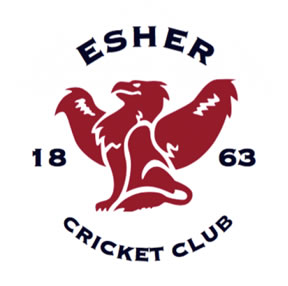  Performance Cricket Coach - 2022 SeasonA fantastic opportunity for an individual to lead on the development and success of Esher Cricket Club’s Development Programme for over 650 boys and girls aged from U5 to U19Esher CC is a Premiership Cricket Club based in Surrey / SW London, top class coaching facilities and management teams supporting an extremely successful, longstanding youth section, many of our young cricketers represent Surrey at the various youth levels.Personal Profile:Minimum two years’ experience in coaching cricketUKCC L2 coaching certificate or overseas equivalent.Up to date child safety, DBS and first aid certificatesRight to work in the UK, outlined by UK Borders RegulationsA strong playing background would be an advantageHours & Times:Monday to Friday 6,00pm to 8.00pmSunday’s 8.30am to 1pmWe run full day / weekly coaching courses at Easter / Half Term / Summer HolidaysCoaching hours are flexible, depending on candidate (s) schedule and club requirements.Remuneration:Competitive hourly rates negotiable on candidate (s) experience and commitment.Esher CC payroll is run through HMRC’s PAYC structureA great opportunity for committed coach (s) to join an established well-structured team.Please email enquiries to Duncan Pauline (Director of Youth Coaching) duncan.pauline@gmail.com